Liste des fournitures scolaires – Classe de CE2Ecole Elémentaire Marianne, FrontonRentrée 2022-2023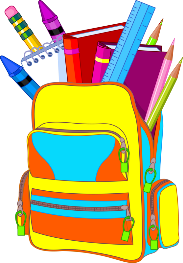 Pour l’année scolaire, votre enfant aura besoin de :Tout le matériel (y compris chaque feutre) devra porter le nom de votre enfant.En fonction de la classe dans laquelle sera votre enfant, du matériel supplémentaire pourra vous être demandé à la rentrée.Les enseignants de CE2Une trousse de matériel de travail contenant :Un stylo bleu, un stylo rouge, un stylo noir et un stylo vert (pas de stylo 4 couleurs)Un crayon à papierUn surligneurUne gommeUn taille-crayon avec réservoirUn bâton de colleUne paire de ciseaux à bouts rondsUn double décimètre (pas de règle souple ni en métal)Une équerreUn compas à bague pour mettre le crayon à papierUne trousse de coloriage contenant :Des feutresDes crayons de couleurUn cartableUne ardoise blanche avec des feutres effaçables et un chiffon ou un effaceurUn cahier de brouillonUn porte-vues de 60 vuesUn agenda (1 page par jour)Deux chemises à rabatsUn classeur grand format, 4 anneaux, couverture rigideUn paquet de 100 pochettes plastiques de bonne qualité afin de faciliter la manipulationAmener le dictionnaire acheté en CE1 : Le Robert junior illustré, CE-CM, 7/11 ansUne photo d’identitéUne boîte de mouchoirsUn tee-shirt de grande taille ou un tablier pour la peintureUne boîte de réserve (bac de glace de 1 Litre) contenant :5 bâtons de colle5 stylos bleus3 stylos verts1 stylo rouge3 crayons à papier1 surligneur5 feutres d’ardoise
Attention : pour ces fournitures, prévoir une quantité suffisante afin de réalimenter la boite de réserve durant toute l’année